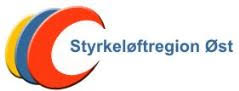 Styrkeløftregion ØstREFERAT FRA STYREMØTE 2016-04Styremøte nr. 2016-04Tid	: Torsdag 25 August.Sted	: Osloidrettens hus, rom: 355, Ekeberg, Oslo.Til Stede	: Vidar Tangen, Håkon Olsen, Mina SveleEgil Kroknes, Vegard Røysum, Leif Sydengen, Geir Johansen, Anita Stavik, Amund Tjellaug og Ove Johansen.Styrereferat nr. 2016-03 er godkjent via e-post.AVSLUTTEDE SAKER
03/16	Trener 1 del 204/16	Dommerkurs05/16	U/J/V-NM Utstyrsfritt. 08/16	Lokaler for å arrangere RM12/16 	Økonomisk støtte, er til de som stiller med representanter på Tinget.	14/16 	Stevneansvarlig i styret15/16 	Tak på gjesteløftere i RM.VEDTATT PÅ E-POST SIDEN FORRIGE STYREMØTEAnsvarlig	: Status		: AvsluttetVIDEREFØRTE SAKER01/16	ØKONOMIRapportering. Depositum vil bli tilbakebetalt fra Christiania AK i September.Oslo SK tildeles kr,- 2.000 til løfteskole, midlene utbetales etter mottatt rapportskjema.Støtte fra ØIK er ikke mottatt, men søknaden blir snart avgjort.Ansvarlig	: Vidar Tangen.Status		: Videreføres.02/16	AKTIVITETER- Aktivitetsplan 2016, Ansvar Vegard Røysum.Oppdatering.Ungdom/Junior samling blir sannsynligvis hos Oslo SK den 22. oktober.- Regions trenerordning, Ansvar Egil KroknesOrienteringMoss skal ha regions trenere på besøk den 15/9. Vi håper flere klubber vil ha besøk sånn at vi ikke må gi tilbake midler som vi har fått for dette. - Dommeroppsett for 2016, Ansvar Håkon OlsenOrienteringDet har ikke lykkes å oppnå kontakt med dommeransvarlig til RM.-Stevner for regionen, Ansvar Håkon OlsenOrientering- Det blir arrangert 2 RM og 2 NM i regionen.RM utstyrsfritt hadde 90 påmeldte. 13/16 Sammenslåing med Hedmark og Oppland Styrkeløftkrets.Hedmark og Oppland Styrkeløftkrets har 3 klubber, består av Brumunddal AK, Ottestad Kast og Styrkeløft, og Valdres AK.Vi vil kunne få flere muligheter for regionstrenere, RM, eventuelt Internasjonalt mesterskap og bedre kompetanse.Styret har kommet fram til at vi er positive til dette. Ove Johansen var med på møtet for å diskutere framtiden. Det vil bli et ekstraordinært regionsting i deres region samt i våres i Oktober den 22, hvis forslaget om sammenslåing går i gjennom, så vil vi slå oss sammen 01.01.2017, men forslag til strategiplan for 3 år vil fremmes på første ordinære regionsting i mars 2017.Logo og navn vil forbli det samme.Regionsrekorder vil være som de er, så får de nye utøverne prøve å slå dem. Vegard søker NSF om støtte til et strategimøte etter ekstraordinært regionsting.Ansvarlig	: VegardStatus		: VidereføresNYE SAKER16/16 RM 2017 - Askim SK har søkt og fått innvilget RM februar 201717/16	Regionsledersamling 2016- 6 Oktober er det møte, Vegard Røysum og Geir Johansen deltar. - Egil fremmer forslag til regionsledersamlingen.NESTE MØTEDato for neste møte 	: 22 OktoberRom bestilles av	: Vegard RøysumAnsvarlig	: Vegard RøysumStatus		: Videreføres.